ISPARTA UYGULAMALI BİLİMLER ÜNİVERSİTESİ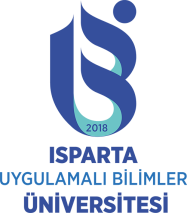 2020-2021 BAHAR/YAZ ve 2021-2022 AKADEMİK YILIERASMUS+ KA108 KONSORSİYUM (SDÜ ve NEÜ 2020 PROJESİ)  ÖĞRENCİ (STAJ) HAREKETLİLİK TAKVİMİ NOT: Başvuru, yerleştirme ve itiraz sürecine dair her türlü gelişmeler ve olası değişiklikler Erasmus Ofis Koordinatörlüğümüzün web sayfasında ( http://erasmus.isparta.edu.tr ) duyurulacaktır.Başvuru Başlangıç ve Bitiş TarihleriBaşlangıç: 14.01.2021 (Perşembe-saat: 10.00) Bitiş : 10.02.2021 (Çarşamba-saat: 17.00)Yabancı Dil Sınavına Girecek Öğrencilerin İlanı17.02.2021 (Çarşamba)Sınav Tarihi ve Saati (İngilizce) Sınav ile ilgili bilgiler https://erasmus.isparta.edu.tr/ adresinden yayınlanacaktır19.02.2021 (Cuma)Asil ve Yedek Yerleştirme Sonuçlarının İlan Edilmesi26.02.2021 (Cuma)Yerleştirme Sonuçlarına İtiraz Süresi01.03.2021 (Pazartesi) - 08.03.2021 (Pazartesi)Feragat İçin Son Tarih09.03.2021 (Salı)İtiraz Sonrası Nihai Liste İlanı11.03.2021 (Perşembe)